INTERPRETA EL MUNDO1ero a 3ero básico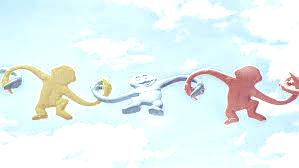 Instrucciones: 1. Una vez terminada debes enviarla al correo humanidades1ro3ro@gmail.com.2. El último plazo de entrega es el jueves 09 de abril a las 18:00hrs.Actividad 1Lee las estrofas del siguiente poema, dibuja el contenido de cada una de ellas y luego contesta las preguntas que se hacen al final.Luego de haber tenido una aventura por tu imaginación, es hora de saber si efectivamente has logrado el desafío final.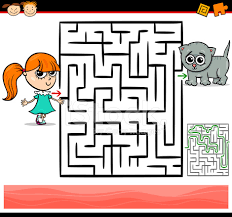 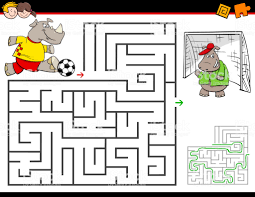 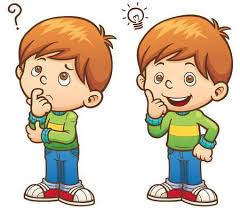 Hola amiguito y amiguita ¿ves estas imágenes? Luego de tu observación   Marca con una X ¿Cómo te has sentido teniendo que estar en casa sin poder realizar tus actividades normales?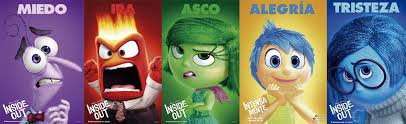 ¡A cuidarse y no olvidar que debes mantenerte en casa!Estrofa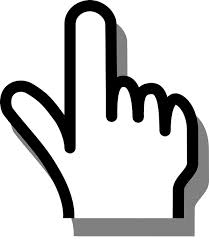 Dibuja aquí ¿Qué pasa en el mundo?te estarás preguntando.Resulta que hay un virusque por ahí está dando.Pero la buena noticiaes que se puede enfrentarsi unas simples medidascomienzas a practicar.A cada momentitolávate bien las manos,por veinte segundoscomo un cirujano.¿Toser o estornudar?¿y no tienes dónde?Pues hazlo al estilode Drácula el conde.Si te pica la caraporque tienes comezón,usa en vez de la manoaunque sea un cinturón.Cuando toque saludar,ni abrazo, ni besito,saluda desde lejoso si no con el codito.“Tienes que compartir”te han dicho a cada rato,pero solo por ahorano prestes ni el plato.Y lo más prudentemientras todo esto pasa,es conservar la calmay quedarnos en casa.¿Qué pasa en el mundo?te estarás preguntando,resulta que hay un virusque nos está enseñando.Que el tiempo disponiblepodemos aprovecharpara estar en familiay volver a conectar.Que tenemos que cuidara nuestros abuelitos,y si no puedes verlosllámalos un ratito.Que con tantas pantallasy famosos por montón,hay héroes verdaderosponiendo el corazón.Que olvidemos fronterascon “unos” y con “otros”,somos todos iguales,somos todos “nosotros”Lo que pasa en el mundoes un solo sentimientosaldremos de esto juntos¡y no habrá mejor cuento!.